EVERGREEN 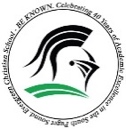 CHRISTIAN SCHOOLECS K-8th Parent Referral Program 2019-2020What is the ECS Parent Referral Program?The ECS Parent Referral Program provides an incentive and reward for an eligible referral of new K-8th grade students to ECS:From families who do not already have children enrolled at ECSWho enroll for the first time at ECS, in a class with available seatsWho attend ECS for one school year or calendar year (as explained in Item 2 below)The ECS Parent Referral Program does not apply in these situations: to children entering kindergarten from ECS Preschool; to siblings of currently or previously enrolled students; or to students who are returning after an absence.What is the reward?The reward for a student referral to ECS is a one-month tuition waiver! The tuition waiver is applied to your family in one of two ways:If the referred student begins ECS at the beginning of the school year and completes the school year, the tuition waiver is applied for your child’s last month of the same school year; for example, one eligible student = June tuition waived for your child. (You will receive a one-month tuition waiver for each referred student).If the referred student begins ECS after the first month of the school year and stays continuously enrolled for the equivalent of one school year (i.e. still enrolled at ECS 12 months later), then you will receive the one-month tuition waiver for your child in June; for example, one eligible referral enrollment in October 2019 continuing enrollment through September 2020 = June 2021 tuition waived for your child. (Multiple eligible referrals apply as noted in Point A above).Is there a limit on the number of tuition awards a family can receive?No.  A family can accrue a month’s tuition waiver for each eligible referral enrolled for a full school or calendar year. (refer to Item 2 above).  The tuition waivers are non-transferable. A referring family must request a referral award by the end of the referred student’s first academic or calendar year based on the award requested above in Item 2A or 2B.How do I request a referral award?	If you are a referring family and wish to make a request for a referral award, you and the incoming family must complete the information at the bottom of this form and return the entire form to the school office.How many tuition rewards can be claimed for each new student?Only one reward may be credited for each eligible new student.  Entering families will be asked who referred them to ECS, and the reward will be given on that basis.Whom shall I contact if I have questions?Questions? Call the ECS Bookkeeper at (360) 357-5590.Referring Family:I would like to request a referral award.  My family ___________________________________(parent first and last name)referred the ___________________________________ family (parent first and last name) to Evergreen Christian School.Your Signature ____________________________________________ Today’s Date ________________        Admin Use Only: _______Incoming Family: Our Child(ren) ____________________________________________ was/were referred to ECS by the_________________________________ family.   Your Family Name ___________________________________Your Signature__________________________________Today’s Date ________________